                           عوامل گرایش نوجوانان به دخانیات                       
این عوامل را می‌توان در دو گروه کلی، عوامل فردی و عوامل محیطی تقسیم بندی نمود .                                        
الف) عوامل فردی (روانی، شخصیتی) گرایش نوجوانان به استعمال دخانیات: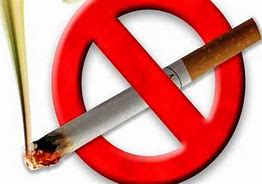 
منظور عواملی است که باعث از دست دادن یا ضعیف شدن توانایی‌های خود شخص در مقابله با ابتلاء به کشیدن سیگار می‌گردند. تربیت خانوادگی و اجتماعی در ساختن این عوامل شخصیتی نقش اساسی را بعهده دارند. اغلب این عوامل بر رفتار افراد که کشیدن سیگار نیز خود نوعی خاصی از رفتار است، تأثیر دارند. 
• عمده‌ترین این عوامل عبارتنداز:
-1  انگیزه‌هایی مانند وقت گذرانی، سرگرمی، رفع خستگی و کنجکاوی.
-2 همرنگی با جمع دوستان: تأثیر دوستان سیگاری و ناباب (گروه همسالان) از طریق تعارف سیگار و تشویق به کشیدن آن چشمگیر است.       3- احساس رشد واستقلال‌طلبی: نوجوان با اعلام اینکه «من بزرگ شده‌ام» علیه محدودیت‌های دوران کودکی قیام می‌کند. 
-4 ابراز وجود و جلب توجه: نوجوان با اقدام به سیگار کشیدن به گمان خویش نوعی تجدد خواهی، موفقیت، آزادی وتشخّص را به دیگران نشان می‌دهد.اوبا این کار می‌خواهد بگوید « من برای خودم کسی هستم». این نوع ابراز وجود ریشه در تصور غلط و نادرست نوجوان از رابطه سیگار و پذیرش اجتماعی دارد. 
-5 همانند سازی با الگوهای مورد پذیرش خود: تأثیرپذیری از الگوهای مورد قبول نوجوان مانند والدین، معلم یا سایر شخصیت‌های اجتماعی مشهور (هنرپیشه‌ها، نویسندگان، قهرمانان و...) که رفتار ضد سلامت کشیدن سیگار را دارند-6 نداشتن « مهارت نـَه گفتن»: ضعف اراده و نداشتن قاطعیت در تصمیم گیری باعث تسلیم شدن نوجوان در برابر پیشنهادهای ضد سلامت دیگران از جمله قبول تعارف سیگار کشیدن می‌شود. 
-7 ناآگاهی یا پایبندی ضعیف به دستورات دینی: نوجوان حکم شرعی استعمال دخانیات را نمی‌داند یا در کل نسبت به آن زیاد پایبند نمی‌باشد. 
ب) عوامل محیطی گرایش نوجوانان به استعمال دخانیات: تمام عواملی که بطور مشخص از محیط خارج فرد به او فشار وارد می‌نمایند که یک رفتار ضد سلامت مانند کشیدن سیگار را آغاز یا ادامه دهد را شامل می‌شود مانند عوامل خانوادگی،اجتماعی، فرهنگی، اقتصادی، سیاسی و بین المللی. 
• عمده‌ترین این عوامل عبارتنداز:
-1عوامل خانوادگی: خانواده ناسالم و ناامن یکی از مهم‌ترین عوامل بوجود آمدن همه مشکلات رفتاری در کودکان و نوجوانان منجمله اعتیاد به کشیدن سیگار می‌باشد مواردی مانند نداشتن تفاهم و نزاع دائمی والدین،سیگار کشیدن هر دو یا یکی از آنها، اعتیاد والدین به مواد مخدر و الکل، جدایی والدین از هم و نظارت ضعیف آنه بر کودکان و نوجوانان خود از این جمله‌اند. 
-2 داشتن دوستان سیگاری: که با تعارف بی جا ودادن اطلاعات غلط باعث می‌شوند نوجوان به دام سیگارکشیدن بیفتد. 
-3 آسانی دسترسی و تهیه: سیگار را از هر دکه ای وبا قیمت کم می‌توان خرید. 
-4 ناتوانی نظام تعلیم و تربیت: نهاد مدرسه، نهادهای دینی و متصدیان آموزش سلامت جامعه نسبت به آموزش راههای پیشگیری از رفتارهای پر خطر و ضد سلامت به کودکان و نوجوانان و خانواده‌های آنهابه شکل کارآمد و مؤثر عمل نکرده‌اند.
-5 تبلیغات رسانه‌ای فراوان: این تبلیغات از سوی شرکت‌ها و کمپانی‌های بزرگ سود جوی جهانی برای به‌دست آوردن سود بیشتر و از طریق تمامی ‌رسانه‌های قدرتمند موجود مانند شبکه‌های تلویزیونی ماهواره‌ای، اینترنت، فیلم‌ها، روزنامه‌ها، مجلات، کتاب‌ها و کالاهای مورد علاقه نوجوانان با انواع شگردها جهت فریب نوجوانان انجام می‌شود. 
-6 نارسایی قوانین ونبودن تضمین برای اجرای قوانین موجود در پیشگیری از کشیدن سیگار: دراین خصوص می‌توان به خرید و فروش سیگار بدون محدودیت در کلیه مکانهای عمومی و به تمام سنین، قاچاق سیگار به داخل کشور، استعمال دخانیات در اماکن عمومی و حتی دولتی اشاره کرد.
-7 نبودن برنامه و امکانات مناسب جهت استفاده مفید و سالم نوجوان از اوقات فراغت و بیکاری خود.                                                                                                                              بهداشت محیط مرکز بهداشت